航空業向けシックス シグマ プロジェクト憲章 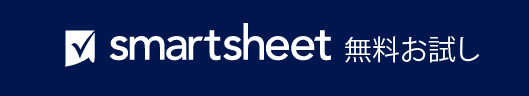 テンプレート例 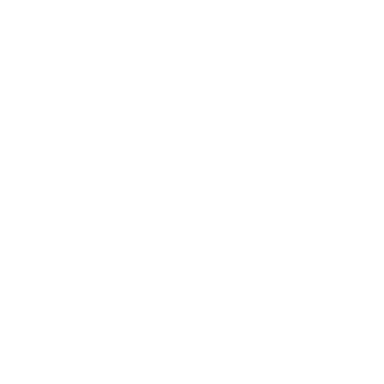 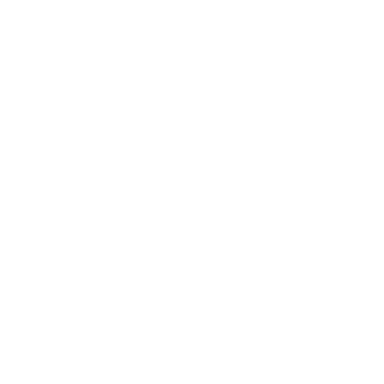 プロジェクトの一般情報プロジェクト概要プロジェクト範囲暫定的なスケジュールリソースコストメリットと顧客リスク、制約、仮定プロジェクト名プロジェクト名プロジェクト名プロジェクト マネージャープロジェクト スポンサー 航空業向けシックス シグマのプロセス改善 航空業向けシックス シグマのプロセス改善 航空業向けシックス シグマのプロセス改善メール アドレスメール アドレス電話組織単位組織単位000-000-0000グリーン ベルト割り当て開始予定日完了予定日00/00/000000/00/0000ブラック ベルト割り当て予想される節約額推定コスト$237,750$184,900問題 または課題 航空会社のバウチャー プログラムプロジェクトの 目的既存のバウチャー プログラムでは、特典を受けたバウチャーを顧客のチケットに正確に変換できませんでした。その結果、顧客は、誤ったバウチャーを修正するための問い合わせや、一定期間内のバウチャーの引き換えに長時間を費やさなければなりませんでした。37% のケースでは、顧客はカスタマー サービスに問い合わせる必要があり、1 回の通話あたり平均 45 分の待ち時間が発生しました。ビジネス ケース2030 年より、Big Sky Air (ビッグ スカイ航空) は欠航便に対しバウチャー プログラムを採用しています。この国際戦略は、急速な業界破壊の必要性に対する効果的な対応であることが証明されました。2031 年以来、同社は最初のチケット バウチャー システムを置き換えるプログラムを試験的に実施しており、その手続き上の欠陥によって乗客のバウチャーの引き換えが妨げられ、これにより顧客満足度が低下しました。より良い仕組みを実装し、段階的にパイロット プログラムを拡大することにより、重要な収益成長を生み出す場合があります。   目標/メトリックBig Sky は、2032 年度末までにバウチャー改訂のパイロット プログラムを拡大する予定です。成功の基準は、顧客のバウチャーの問題に関する問い合わせが 35% 削減されることです。(コール センターのデータ収集に基づいて、この割合を計算します)。バウチャー プログラムに関する顧客の問題の残り 2% においては、平均待ち時間が 15 分未満になることです。期待される成果物範囲内範囲内: Big Sky Air のバウチャー プログラム、プラットフォームの実装プロセス、カスタマー サービス コール センター 範囲外範囲外: セールス、乗客が発券したバウチャー、および問題のないチケット発行 重要なマイルストーン開始終了プロジェクト チーム/事前レビュー/範囲の策定プロジェクト計画/憲章/キックオフの確定定義フェーズの実施測定フェーズの実施分析フェーズの実施改善フェーズの実施管理フェーズの実施プロジェクト サマリー レポートの実施とプロジェクトのクローズアウトプロジェクト チームサポート リソース特別なニーズコスト タイプベンダー/労働者名ベンダー/労働者名単価数量金額労務費$150.00200 $ 	30,000.00 労務費$200.00100 $ 	20,000.00 労務費$350.0050 $ 	17,500.00 労務費$85,000.001 $	85,000.00 労務費$4,850.003 $ 	14,550.00 消耗品費$17,850.001 $	17,850.00 合計コスト合計コスト $ 	184,900.00 プロセスの所有者主要関係者最終顧客期待されるメリットメリットの種類推定の根拠推定の根拠推定の根拠メリットの推定額特定のコスト削減 $ 	25,000.00 収益の向上 $ 	92,500.00 生産性の向上 (ソフト) $ 	17,500.00 コンプライアンスの改善 $ 	12,000.00 より良い意思決定 $ 	18,500.00 メンテナンスの減少 $ 	26,000.00 その他のコストを回避 $ 	46,250.00 メリットの総額 $ 	237,750.00 リスク制約仮定準備担当者役職日付– 免責条項 –Smartsheet がこの Web サイトに掲載している記事、テンプレート、または情報などは、あくまで参考としてご利用ください。Smartsheet は、情報の最新性および正確性の確保に努めますが、本 Web サイトまたは本 Web サイトに含まれる情報、記事、テンプレート、あるいは関連グラフィックに関する完全性、正確性、信頼性、適合性、または利用可能性について、明示または黙示のいかなる表明または保証も行いません。かかる情報に依拠して生じたいかなる結果についても Smartsheet は一切責任を負いませんので、各自の責任と判断のもとにご利用ください。